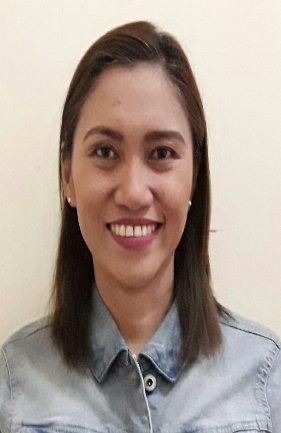                                                                                                    FLORENCE   FLORENCE.352353@2freemail.com 	 ProfileTo be one with your company’s corporate philosophy in achieving success, growth and development in the years to come. Where I can use my experience, skills and education to help the company meet and surpasses its goals.Proficient in computer/software, Internet and E-mail tools.Summary of QualificationsMore than 9 years experience of posting of  accounts, bookkeeping and other accounting related works.Highly skilled in handling accounting  works, specially the posting of cashbook and ledgers.In-depth knowledge in making income statement and preparation of statement of assets and liabilities.Proficient in MS Office, and experience in Peachtree.Fluent in English both oral and written communication.Able to multi-task effectively.Enthusiastic and positive in nature.Able to provide a good and  excellent customers service  relationship.Work Experience: 	Davao Rock Construction Company                                                                     Davao City, Philippines Accounting Clerk/Accounts Assistant			     				    January 2008-December 2016Key Function:To receive documents needed for posting of accounts.Daily cash examination on the cashier/disbursing officer.Performing internal audit of accounts.Closing of daily cash and non-cash transactions.Checking of daily issuance of cheques and other related transactions.Reconcile balances and discrepancies of customer accounts.Preparation of labor payroll.Seminars and Trainings:Seminar on Electronic Statement of Receipts and Expenditures (June 2009)Procurement flow and property and supply management seminar ( April 2015)Educational Background:Bachelor of   Science in Accountancy – October 1998University of Mindanao, Bolton Street, Davao City, Philippines Degree in Masters in Public Administration – October 2011University of Mindanao, Bolton Street, Davao City, Philippines